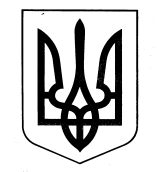 УКРАЇНАБЕСАРАБІВСЬКИЙ НАВЧАЛЬНО-ВИХОВНИЙ КОМПЛЕКС (ЗАГАЛЬНООСВІТНІЙ НАВЧАЛЬНИЙ ЗАКЛАД І-ІІ СТУПЕНІВ – ДОШКІЛЬНИЙ НАВЧАЛЬНИЙ ЗАКЛАД) КЕГИЧІВСЬКОЇ РАЙОННОЇ РАДИ ХАРКІВСЬКОЇ ОБЛАСТІвул. Шкільна, 2, с. Бесарабівка Кегичівський район Харківська область, 64053, тел.2-44-25E-mail: besarabsh@ukr.net                                                                 Код ЄДРПОУ 23329300___________  №_________ЗВІТПро проведення І (шкільного) етапуІХ Міжнародного мовно-літературного конкурсуучнівської та студентської молоді імені Тараса Шевченка2018/2019 навчального року в Бесарабівському НВКВідомості про учасників конкурсу Бесарабівського НВК2. Кращі результати показали наступні учні:1. Коваль Дар'я Богданівна – 5 клас 2. Яковченко Ігор Артурович – 6 клас3. Богданович Тетяна Григорівна – 7 клас4. Третяк Єлизавета Петрівна – 8 клас5.  Михалишина Валерія Валеріївна – 9 класЗаступник директора                                            Рогова С.М.Голова оргкомітету конкурсу                             Чуркіна Л.С.Голова журі конкурсу                                          Рогова С.М.«31» жовтня 2018 рокуКількість учнів-учасників у класахКількість учнів-учасників у класахКількість учнів, які посіли призові місцяКількість учнів, які посіли призові місцяКількість учнів, які посіли призові місцяКласиЗагальна кількість учасниківІІІІІІ5 клас51116 клас31117 клас31118 клас31119 клас4111